Publicado en Madrid el 22/11/2017 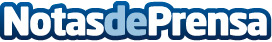 La importancia de un perito judicial en el dictamen de un juez La profesión de perito es un oficio con grandes habilidades y conocimientos requeridos que puede tener bastante relevancia e influencia en las palabras finales de un juez ante una sentenciaDatos de contacto:Mikel SanzNota de prensa publicada en: https://www.notasdeprensa.es/la-importancia-de-un-perito-judicial-en-el Categorias: http://www.notasdeprensa.es